BEITRITTSERKLÄRUNG 					Stand Formular: 02.12.23Die Unterzeichnerin / der Unterzeichner erklärt mit heutigem Datum seinen  Beitritt zum Verein KMU Region Hinterthurgau  Firma Ansprechperson Name 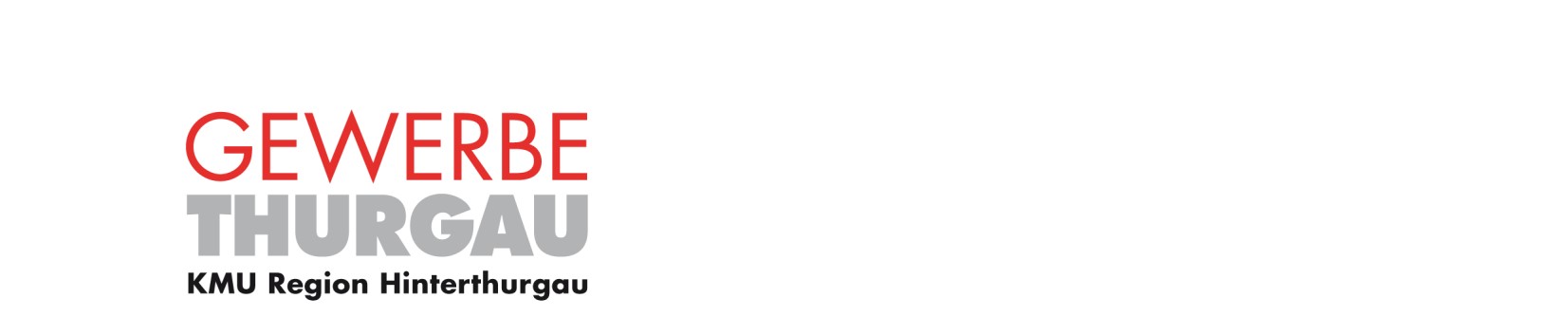 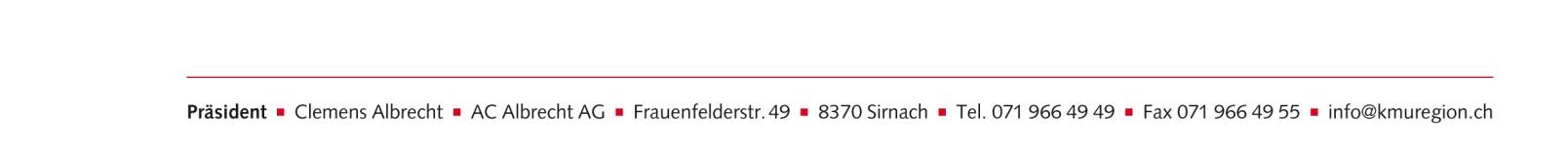 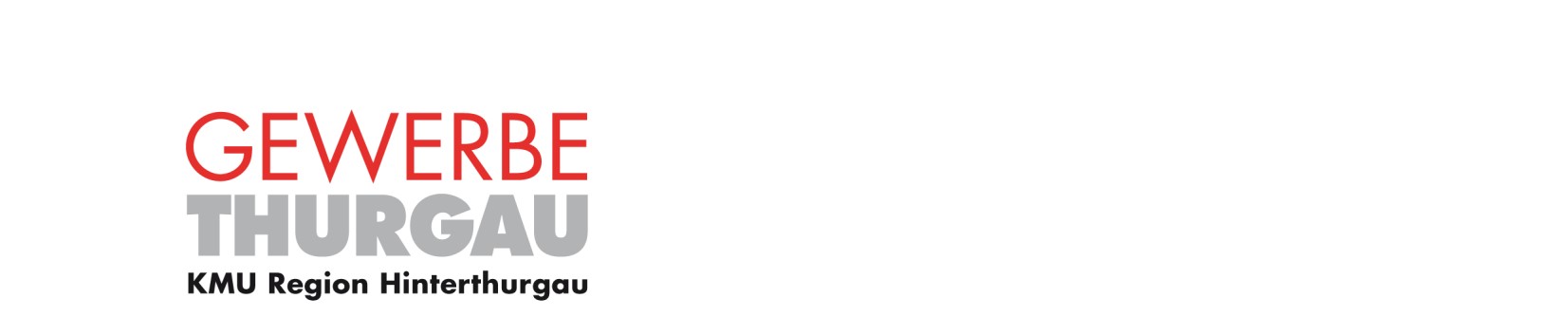 	TG Shop:   Ich bin Detaillist und trete gleichzeitig dem TG Shop bei.	Ich erkläre, die Datenschutzerklärung sowie die rechtlichen Hinweise auf der Homepage KMU Region Hinterthurgau https://www.kmuregion.ch/ zur Kenntnis genommen zu haben.Datum: 	Unterschrift: Bitte ausgefüllt an den Präsidenten zurücksenden. Wir freuen uns, Sie kennen zu lernen.Vorname Strasse PLZ Ort Telefon Fax E-Mail www. 